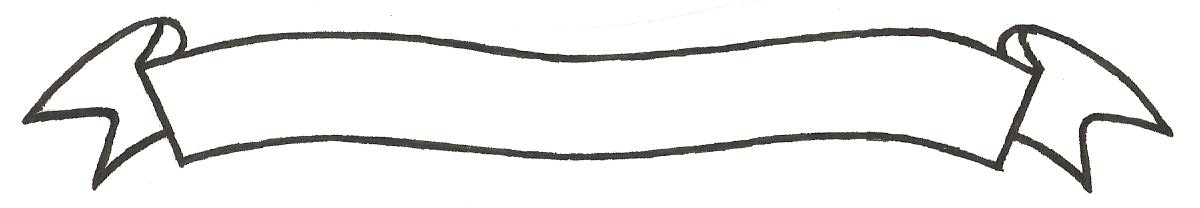 MERU UNIVERSITY OF SCIENCE AND TECHNOLOGYP.O. Box 972-60200 – Meru-Kenya.Tel: 020-2069349, 061-2309217. 064-30320 Cell phone: +254 712524293, +254 789151411Fax: 064-30321Website: www.must.ac.ke  Email: info@must.ac.keUniversity Examinations 2015/2016 SECOND YEAR FIRST SEMESTER EXAMINATION FOR DIPLOMA IN PURCHASING AND SUPPLIES MANAGEMENTBBD 2201: TRANSPORT MANAGEMENT DATE: NOVEMBER 2015					   	                 TIME: 11/2 HOURSINSTRUCTIONS: Answer question one and any other two questions QUESTION ONE (30 MARKS)Discuss the following as used in transport management:Advantages of water transport.						(5 Marks)Transport as a factor of production.					(3 Marks) Indices of good transport service performance.				(5 Marks) Application of information technology in transport industry.		(5 Marks) Physical distribution is a set of activities concerned with effective movement of finished goods from the end of production operation to the customer.  Discuss the following elements of physical distribution.Customer service.								(4 Marks)Order processing.								(4 Marks)Inventory control.								(4 Marks)QUESTION TWO (20 MARKS)Explain the importance of transport to business.					(10 Marks)The traffic section of transport department divides its functions into three categories.  Those relating to incoming shipment, those relating to outgoing shipment and general functions.  Discuss the main functions relating to incoming shipment.			(10 Marks)										QUESTION THREE (20 MARKS)Intermodal transportation is a means of transport which switches goods on transit from one mode of transport to another.  Discuss five reasons why an organization may use intermodal transportation.									(10 Marks)Discuss five functions of warehouses.						(10 Marks)QUESTION FOUR (20 MARKS)Discuss five advantages of transport regulations to commuters.			(10 Marks)Explain the following special modes of transport:Containerization.								(4 Marks)Piggy back.								(2 Marks)Fishy back.								(2 Marks)Trainship.									(2 Marks)				QUESTION FIVE (20 MARKS)Discuss five determinants of demand for transport.				(10 Marks)Describe the factors which an organization should consider in selection of mode of transport.										(10 Marks)		